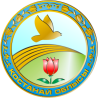 БАСПАСӨЗ ХАБАРЛАМАСЫАмангелді Үдербайұлы Имановтың 150 жылдығы,Амангелді ауданының 95 жылдығы мерейтойыӨтетін уақыты: 6, 7, 8, 9 қыркүйекӨтетін орны: Қостанай облысы, Амангелді ауданы 2023 жылдың 6, 7, 8, 9 қыркүйек күндері, Амангелді Үдербайұлы Имановтың 150 жылдығы, Амангелді ауданының 95 жылдығы мерейтойын Мерекелеуге арналған келесі іс-шаралар өтеді:6 қыркүйек (сәрсенбі)Амангелді ауылы19:00-деҚуыршақтар театрының қойылымы. Өткізілетін орны – Ы. Алтынсарин атындағы  жалпы білім беретін орта мектебі;7 қыркүйек (бейсенбі)Қостанай қаласы10:00-де«1916 жылғы ұлт-азаттық көтеріліс: «Айтылмай келген ақиқат» атты ғылыми-практикалық конференция өткізу. Өткізілетін орны – А. Байтұрсынұлы атындағы Қостанай өңірлік университеті;18:30-деАмангелді Имановтың 150 жылдық мерейтойына арналған концерттік бағдарлама. Өткізілетін орны – Е. Өмірзақов атындағы облыстық филармония, Жастар сарайы;8 қыркүйек (жұма)Амангелді ауылы14:00-деІ. Омаров атындағы қазақ драма театрының орындауында Ә. Әбілтаевтың «Қаһарлы 16-жыл» драмасын сахналау. Өткізілетін орны – Қ. Әбенов атындағы мәдениет үйі;17:00-де«Ардагер Амангелді – ердің ері» республикалық ақындар айтысының  ашылуы  Өткізілетін орны – Орталық стадион;21:00-деБатырдың мерейтойына арналған  ұлт-аспаптары оркестрі мен  Амангелді ауданынан шыққан өнер жұлдыздарының «Амангелді дүбірі» атты концерттік бағдарламасы. Өткізілетін орны – Орталық стадион;9 қыркүйек (сенбі)Амангелді ауылы10:00-деА. Имановқа құран бағыштау (Шұғыла). Өткізілетін орны – А. Иманов ескерткішінің алаңы;10:30-деА.Иманов атындағы мемориалдық музейге  саяхат;11:00-деАмангелді Үдербайұлы Имановтың 150 жылдығына арналған  «Батырдың биік тұлғасы» атты ғылыми конференция. Өткізілетін орны – Қ. Әбенов атындағы мәдениет үйі;18:00-деФинал. «Ардагер Амангелді – ердің ері» республикалық ақындар айтысы. Өткізілетін орны – Орталық стадион;21:00-деҚазақстан эстрада жұлдыздарының қатысуымен мерекелік концерт Өткізілетін орны – Орталық стадион.Іс-шараны ұйымдастырушы:Қостанай облысы әкімдігі Облыстың электрондық және баспа БАҚ журналистерін осы іс-шараға қатысуға және ақпараттық қолдау көрсетуге шақырамыз.Қосымша ақпарат алу үшін мына байланыс нөміріне хабарласуға болады: тел.:  +7 /7142/ 560-129email:  1@ocsnt.kzwebsite: www.ocsnt.kz